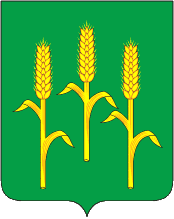 РАЙОННОЕ  СОБРАНИЕмуниципального района «Мещовский район»Калужской областиР Е Ш Е Н И Е10 февраля 2017 года                                                                                       № 110 Об утверждении плана работы Районного Собраниямуниципального района "Мещовский район" на 2017 год	Рассмотрев представленный план работы Районного Собрания муниципального района "Мещовский район" на 2017 год, Районное СобраниеРЕШИЛО:	1. Утвердить план работы Районного Собрания муниципального района "Мещовский район" на 2017год.  / Прилагается /.	2. Настоящее решение вступает в силу с момента его принятия. Главы муниципального района"Мещовский район"                                                                                   А.А.Шилов                                                                             Приложение к решению Районного СобранияМР «Мещовский район»от 10 февраля 2017г. №110ПЛАН  РАБОТЫ  Районного Собрания  муниципального района"Мещовский район" на 2017 год №п\пНаименование вопросовИсполнители23 марта1.Об итогах социально-экономического развития МР "Мещовский район" за 2016 год.Федина Е.М.2.О работе администрации района по выполнению муниципальной программы   "Обеспечение доступным и комфортным жильём и коммунальными услугами населения  в МР «Мещовский район»  в части молодых семей    за 2016 год.Аношкина Н.А.Вдовкина О.А.3   О контроле  за использованием земель сельскохозяйственного назначения  по   целевому назначению в МР   "Мещовский район" в 2016 году.       Кошевой Ю.Ф.Данилкина О.Д.4 Информация о работах по газификации  населённых пунктов Мещовского района в 2017 годуСимаков Б.В.27 апреля1 Об отчёте Главы муниципального района "Мещовский район" о работе Районного Собрания за 2016 год. Шилов А.А.Алексашина А.В.2 О проекте изменений в Устав МО муниципального района «Мещовский район».Ловакова С.В.Дёмина Е.В.3 Об исполнении бюджета муниципального района "Мещовский район" за 1 квартал 2017 годаЗверева А.А.4 Об утверждении отчёта об исполнении бюджета муниципального района "Мещовский район" за 2016 год.Зверева А.А.5 О  результатах проведения ревизий и проверок законности,результативности, целевого использования средств местногобюджета в учреждениях и организациях Мещовского районаза 1 квартал  2017 года. Потёмкина В.П Власова М.С.6О планах администрации муниципального  района     по ремонту дорог на территории  района  в 2017 году.Симаков Б.В.18 мая1 О выполнении муниципальной подпрограмм «Повышение  безопасности дорожного движения», совершенствование и развитие сети автомобильных дорог в Мещовском районе в 2016 году.     Рожков С.А.2 О выполнении муниципальной программы «Развитие физической культуры и спорта в МР «Мещовский район»  в 2016 году.Аношкина Н.А.Мальцев В.К.Ретуева Е.А. Стукова О.В. 3 О выполнении ведомственной целевой программы «Противодействие злоупотреблению наркотиков в Мещовском районе» за 2016год.   Аношкина Н.А.Ретуева Е.А.Стукова О.В.4О работе постоянной депутатской комиссии по контролю за достоверностью сведений о доходах, расходах, об имуществе и обязательствах имущественного характераСерёгина И.Е.5О работе постоянной депутатской комиссии  по контролю за исполнением муниципальных заказов в 2016 году.Денина А.П.22 июня1 О внесении изменений в Устав муниципального образования муниципального района «Мещовский район»Ловакова С.В.Демина Е.В.2 О выполнении МПЦ «Энергосбережение и повышение эффективности  в МР «Мещовский район» в 2016 году.Симаков Б.В. Шевченко В.В.3 О выполнении администрацией МР «Мещовский район» плана мероприятий по противодействию коррупции.Ловакова С.В.4О выполнении ВЦП «Обеспечение общественного порядка и противодействие преступности в МР «Мещовский район» в 2016 году. Аношкина Н.А.Стукова О.В.Ретуева  Е.А.5Об отчёте председателя постоянной депутатской комиссии по   социальной политики Районного Собрания о работе комиссииИванов Н.В.20 июля1Об исполнении бюджета МР «Мещовский район» за 2 квартал 2017 года.  Зверева А.А.2О  результатах проведения ревизий и проверок законности,результативности, целевого использования средств местногобюджета в учреждениях и организациях Мещовского района за 1 полугодие  2017 года.  Потёмкина В.П.Власова М.С.3Информация по экологической ситуации в муниципальном районе «Мещовский район».Симаков Б.В.Главы админ.поселений   4Об отчёте председателя постоянной депутатской комиссии по бюджету, финансам, налогам и экономике Районного Собрания о работе комиссии.Баринова Т.М.17 августа1О прогнозе социально-экономического развития МР "Мещовский район"  на 2018 год и на плановый период 2019-2020 годов.Федина Е.М.2О замене дотации на выравнивание  бюджетной обеспеченности муниципальных районов частично дополнительным нормативом отчислений от налога на доходы физических лиц на 2018 год.Зверева А.А.19 октября1 Об основных направлениях бюджетной и налоговой политики МР "Мещовский  район" на 2018 год и на плановый период 2019-2020 годов.  Поляков В.Г.2 Об исполнении бюджета  МР "Мещовский район" за 9 месяцев 2017 года.Зверева А.А.3 О  результатах проведения ревизий и проверок законности,результативности, целевого использования средств местногобюджета в учреждениях и организациях Мещовского районаза 9 месяцев 2017 года.                                                       Потёмкина В.П.Власова М.С.16 ноября1 О предварительных итогах социально-экономического развития МР "Мещовский район" за 9 месяцев 2016 года и ожидаемые итоги социально-экономического развития района за 2016 год. Федина Е.М.2 О принятии к исполнению в 2017 году  отдельных полномочий сельских и городского поселений, входящих в состав МР "Мещовский район".Ловакова С.В.Зверева А.А. 3 О передаче исполнения отдельных полномочий МР «Мещовский район» СП «Село Гаврики».Ловакова С.В. Зверева А.А.4О передаче исполнения отдельных полномочий  МР «Мещовский район» СП «Железнодорожная станция Кудринская».Ловакова С.В.  Зверева А.А.5О передаче исполнения отдельных полномочий  МР района «Мещовский район» СП «Посёлок Молодёжный». Ловакова С.В.   Зверева А.А.6 О передаче исполнения отдельных полномочий  МР «Мещовский район» СП «Село Серпейск».Ловакова С.В.   Зверева А.А.7 декабря1 О бюджете МР "Мещовский район" на очередной 2018 год и на плановый период 2019-2020 годов в  первом  чтении.Зверева А.А.2  Об установлении тарифа на услуги  МУП "Мещовская баня".Шевченко В.В.3Об  утверждении  платы за вывоз  ЖБО для МУП «Мещовские тепловые сети». Шевченко В.В.21 декабря 1 О  внесении  изменений  и    дополнений  в  решение   №101 от 29. 12.2016г. "О бюджете МР "Мещовский район" на 2017 и на плановый период 2018-2019 годов». Зверева А.А.2 Об утверждении бюджета муниципального   района «Мещовский район»  на 2018 год и на плановый период 2019-2020 годов.Зверева А.А.